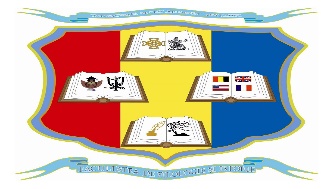 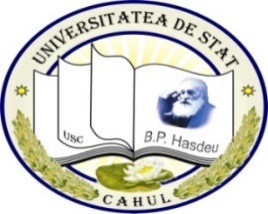 Facultatea de Ştiinţe Umaniste şi Pedagogice_____________________________________________________________ORARUL EVALUĂRILOR CURENTE, anul III (FE, FR 2001) și anul IV (FEF, PP 1901)                                                                                                        13.02.2023 – 17.02.2023semestrul II, anul de studiu 2022-2023COORDONAT:				                                                                                                                                                      APROBAT:dr., conf.univ., Chiciuc Ludmila ___________                                                                                             ____________dr., conf. univ., Grosu LilianaProrector pentru activitate didactică,        	                                                                             Decanul Facultăţii Ştiinţe Umaniste şi Pedagogicecalitate şi parteneriate de formare profesionalăData FE 2001Anul IIIFR 2001Anul IIIFEF 1901Anul IVPP 1901  Anul IV13.02.2023LuniModul: LEC V Strategii și tehnici narative Pintilii A., dr., conf. univ.Curs practic de limbă română (lexic și morfosintaxă) Axentii V., dr., conf. univ.Hermeneutica text. englez Para I., asist. univ.-14.02.2023MarțiModul: Lingvistica aplicată. Teoria și practica traducerii  Pușnei I., dr., conf. univ.---15.02.2023Miercuri-Modul: LR II. Versificația românească Balțatu L., dr., conf. univ.Modul: LFC VIII Predarea limbii străine asistată de calculatorPintilii A., dr., conf. univ.Teoria și metodologia educației pentru mediu și cultura ecologică la preșcolari Barbă M., asist. univ.16.02.2023JoiModul: LEC V Hermeneutica text. englez Para I., asist. univ.---17.02.2023VineriModul: Lingvistica aplicată. Tipologia și analiza discursului Colodeeva L., dr., conf. univ.Modul: LR II. Ortografia și punctuația limbii române Axentii V., dr., conf. univ.Modul: LFC VIII  Hermeneutica textului Nivnea N., asist. univ.Educație centrată pe elev Barbă M., asist. univ.